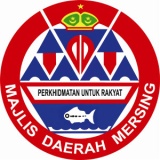 MAJLIS DAERAH MERSINGSebutharga adalah dipelawa kepada Kontraktor Bumiputera yang mempunyai Sijil Perolehan kerja Kerajaan berdaftar dengan Lembaga pembangunan Industri Pembinaan Malaysia (LPIPM/CIDB) dalam Gred kategori dan Pengkhususan yang berkaitan membuat tawaran bagi kerja berikut :-Naskah meja tawaran boleh disemak di kaunter OSC, Pejabat Majlis Daerah Mersing, No 1, Jalan Tun Dr Ismail, 86800 Mersing, Johor pada waktu pejabat bermula Ahad, 26.03.2016.Bayaran Dokumen Tawaran hendaklah dibuat secara Tunai dibuat atas nama Majlis Daerah Mersing .Kontraktor hendaklah membawa Sijil ASAL Perakuan Pendaftaran Kontraktor, Sijil Perolehan Kerja Kerajaan serta Sijil Taraf Bumiputera.Dokumen Tawaran Sebutharga yang telah lengkap diisi hendaklah dimasukkan ke dalam sampul surat (1 borang = 1 sampul) dan dimasukkan ke dalam Peti Sebutharga pada Ahad, 02.04.2017 sebelum jam 12.00 tengahari di alamat Yang Dipertua, Majlis Daerah Mersing, No 1, Jalan Tun Dr ismail, 86800 Mersing, Johor.“BERKHIDMAT UNTUK NEGARA”Saya yang menurut perintah.Yang DipertuaMajlis Daerah Mersing